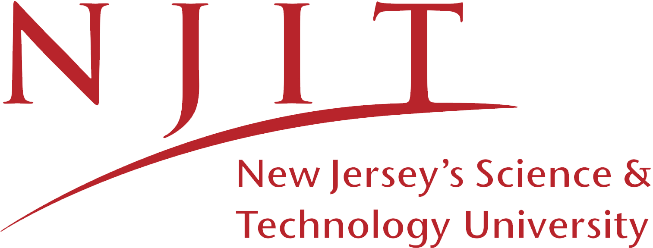 WASTE CONTAINER REQUESTPLEASE NOTE: SEPARATE THE WASTE UNLESS THEY ARE SIMILAREx: Do not store acids and flammables in the same containerEx: All (empty) glass containers such as pipettes and bottles should go in the same containerSubmit this form and all other questions to: healthandsafety@njit.edu Phone Number: (973) 596 3059Building:Room:Principal Investigator/Faculty:Principal Investigator/Faculty:Principal Investigator/Faculty:Contact Information:Contact Information:Type of WasteType of WasteType of WasteType of WasteType of WasteType of WasteType of WasteType of WasteChemicalBiological/MedicalRadiologicalAcutely HazardousSize and Type of ContainerQuantityPurpose and Category of Waste Container*please be specific*State of Contents(Liquid / Solid)Steel Closed TopSolvents, pharma, non-hazardous liquids  55 gallon drumLiquids Only  30 gallon drumLiquids OnlySteel Open TopSpecial request only  55 gallon drumSolids Only  30 gallon drumSolids OnlyPlastic Closed TopAcids, bases, flammables, organics, inorganics  55 gallon drumLiquids Only  30 gallon drumLiquids Only  5 gallon pailLiquids OnlyPlastic Open TopSpecial Request Only  1 gallon pailSolids Only  5 gallon pailSolids/Liquids  55 gallon drumSolids Only  30 gallon drumSolids OnlyFiber DrumSolid nonhazardous medical, contaminated PPE  30 gallon drumSolids Only  20 gallon drumSolids OnlyBiological Waste Gloves, plastic tools, no sharps, bio-contaminated  5 gallon pail with red bagNo Sharps Medical box with red bag  20 gallon fiber with red bagNo Sharps  30 gallon fiber with red bagNo Sharps  Sharps ContainersSharpsSolids OnlyBroken GlassContaminated and non-contaminated   5 gallon pailSolids Only  30 gallon drumSolids Only